桃園市立大成國中110年度辦理桃園市大成自造教育及科技中心教師增能研習計畫依據：依教育局110年8月30日桃教資字第1100075338號函辦理。目的：發展跨領域自造教育課程，順應十二年國教之變革，發展學校特色。強化科技中心與推動學校之連結。修正及強化中心辦理後續計畫之內容。辦理單位指導單位：教育部主辦單位：桃園市政府教育局承辦單位：桃園市立大成國民中學實施策略：調查並了解教師有關進修之需求與困難，探求因應之道。溝通教師進修觀念，妥善安排進修系列課程與活動。在不影響正常教學為原則下，安排教師進修時間。規劃以學校為中心多元進修方式，充實進修內容。辦理研習資訊參加對象：桃園市編制內公私立國中小教師。課程內容，如附件一。報名方式　　即日起受理報名，唯考慮教學品質及材料恕不接受現場報名。請參與人員逕行至桃園市教師研習系統報名，須經過主辦單位審核通過，始得錄取。研習時數全程參與研習者，將依桃園市教師研習系統規定核發研習時數。聯絡人資訊研習報名相關問題，請洽電話：(03)3625-633分機213桃園市大成自造教育及科技中心 黃永定主任 或 王湘怡小姐。注意事項請貴校給予參與人員公（差）假登記。為響應環保請參加學員自備杯具、餐具。交通資訊公車搭乘：103桃園－華映公司或搭5044、5053、5095、5096至大湳站下車走進和平路轉忠勇街自行開車者恕不提供停車位，請自覓停車位，請盡量共乘。研習將隨時根據疫情發展進行調整，請密切注意報名信箱及後續消息。經費來源本項活動所需經費，由110學年度桃園市自造教育及科技中心計畫支應。本計畫陳 桃園市府教育局核定後實施，修正時亦同。附件一：大成科技中心1月份課程內容主題一：[生科非專]1_設計圖繪製、手工具的操作與使用-以魯班鎖為例參加對象：國中教師。研習人數：15人研習日期：111年1月14日(五)研習時間：下午 13:30 至 16:30研習地點：桃園市大成自造教育及科技中心研習講師：青溪國中陳彥綸老師研習時程表：主題二：[資科非專] 0_科技領域課程綱要參加對象：國中教師研習人數：20人研習日期：111年1月08日(六)研習時間：上午 09:00 至 10:00研習地點：桃園市大成自造教育及科技中心研習講師：新竹市立建華國民中學 謝宗翔(KK) 老師研習時程表：主題三：[資科非專] 1_多元資訊科技授課參加對象：國中教師研習人數：20人研習日期：111年1月08日(六)研習時間：上午 10:00 至 16:00研習地點：桃園市大成自造教育及科技中心研習講師：新竹市立建華國民中學 謝宗翔(KK) 老師研習時程表：主題四：[師資培訓][國中資科]多媒體專題-畢業影片製作參加對象：國中、國小教師。研習人數：25人研習日期：111年1月7日(五)研習時間：下午 13:30 至 16:30研習地點：桃園市大成自造教育及科技中心研習講師：大溪國中 蔡之民老師研習時程表：日期名稱時間內容備註111年1月14日(五)[生科非專]1_設計圖繪製、手工具的操作與使用-以魯班鎖為例13：30-14：30設計圖繪製-以魯班鎖為例1.需同時報名
110/11/19(五)
[生科非專]科技領域課程綱要2.恕不提供停車位3.進入校園請出示
COVID-19疫苗接種紀錄卡(疫苗黃卡)或3日內核發之PCR篩檢陰性證明4.請全程配備口罩5. 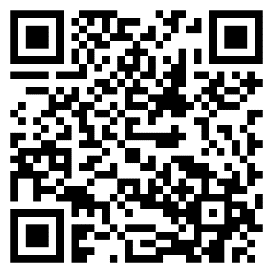 111年1月14日(五)[生科非專]1_設計圖繪製、手工具的操作與使用-以魯班鎖為例14：30-16：00手工具的操作與使用-以魯班鎖為例1.需同時報名
110/11/19(五)
[生科非專]科技領域課程綱要2.恕不提供停車位3.進入校園請出示
COVID-19疫苗接種紀錄卡(疫苗黃卡)或3日內核發之PCR篩檢陰性證明4.請全程配備口罩5. 111年1月14日(五)[生科非專]1_設計圖繪製、手工具的操作與使用-以魯班鎖為例16：00-16：30作品及教學策略分享1.需同時報名
110/11/19(五)
[生科非專]科技領域課程綱要2.恕不提供停車位3.進入校園請出示
COVID-19疫苗接種紀錄卡(疫苗黃卡)或3日內核發之PCR篩檢陰性證明4.請全程配備口罩5. 對應
新課綱學習內容對應
新課綱學習內容學習內容生P-IV-5材料的選用與加工處理。生P-IV-6常用的機具操作與使用。生P-IV-5材料的選用與加工處理。生P-IV-6常用的機具操作與使用。對應
新課綱學習內容對應
新課綱學習內容學習表現設s-IV-2能運用基本工具進行材料處理與組裝。 設s-IV-3能運用科技工具保養與維護科技產品。設s-IV-2能運用基本工具進行材料處理與組裝。 設s-IV-3能運用科技工具保養與維護科技產品。日期名稱時間內容備註111年1月8日(六)[生科非專]科技領域
課程綱要09：00-09：10報到1.需同時報名
1/8(六)主題三
[資科非專] 1_多元資訊科技授課2.恕不提供停車位3.進入校園請出示
COVID-19疫苗接種紀錄卡(疫苗黃卡)或3日內核發之PCR篩檢陰性證明4.請全程配備口罩5. 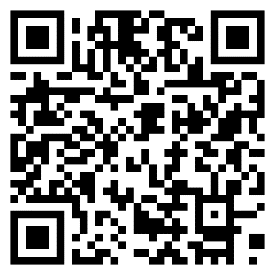 111年1月8日(六)[生科非專]科技領域
課程綱要09：10-10：00科技領域課程綱要1.需同時報名
1/8(六)主題三
[資科非專] 1_多元資訊科技授課2.恕不提供停車位3.進入校園請出示
COVID-19疫苗接種紀錄卡(疫苗黃卡)或3日內核發之PCR篩檢陰性證明4.請全程配備口罩5. 對應
新課綱學習內容對應
新課綱學習內容學習內容資H-IV-2資訊科技合理使用原則資H-IV-4媒體與資訊科技重要社會議題資H-IV-2資訊科技合理使用原則資H-IV-4媒體與資訊科技重要社會議題對應
新課綱學習內容對應
新課綱學習內容學習表現運c-IV-1能熟悉資訊科技共創工具的使用方法。運a-IV-1能落實健康的數位使用習慣與態度。運c-IV-1能熟悉資訊科技共創工具的使用方法。運a-IV-1能落實健康的數位使用習慣與態度。日期名稱時間內容備註111年1月8日(六)[資科非專]1_
多元
資訊科技
授課10：00-12：00資訊科學與教法（含計算機概論）
資訊科技與人類社會1.需同時報名
1/8(六)主題二
[資科非專]0_科技領域課程綱要2.恕不提供停車位3.進入校園請出示
COVID-19疫苗接種紀錄卡(疫苗黃卡)或3日內核發之PCR篩檢陰性證明4.請全程配備口罩5. 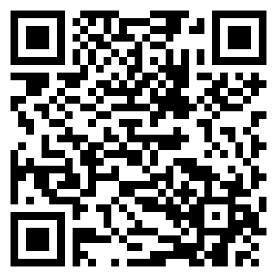 111年1月8日(六)[資科非專]1_
多元
資訊科技
授課12：00-13：00午休用饍1.需同時報名
1/8(六)主題二
[資科非專]0_科技領域課程綱要2.恕不提供停車位3.進入校園請出示
COVID-19疫苗接種紀錄卡(疫苗黃卡)或3日內核發之PCR篩檢陰性證明4.請全程配備口罩5. 111年1月8日(六)[資科非專]1_
多元
資訊科技
授課13：00-15：00資料表示、處理及分析1.需同時報名
1/8(六)主題二
[資科非專]0_科技領域課程綱要2.恕不提供停車位3.進入校園請出示
COVID-19疫苗接種紀錄卡(疫苗黃卡)或3日內核發之PCR篩檢陰性證明4.請全程配備口罩5. 111年1月8日(六)[資科非專]1_
多元
資訊科技
授課16：00-16：30Q&A 時間1.需同時報名
1/8(六)主題二
[資科非專]0_科技領域課程綱要2.恕不提供停車位3.進入校園請出示
COVID-19疫苗接種紀錄卡(疫苗黃卡)或3日內核發之PCR篩檢陰性證明4.請全程配備口罩5. 對應
新課綱學習內容對應
新課綱學習內容學習內容資H-IV-2資訊科技合理使用原則資H-IV-4媒體與資訊科技重要社會議題資H-IV-2資訊科技合理使用原則資H-IV-4媒體與資訊科技重要社會議題對應
新課綱學習內容對應
新課綱學習內容學習表現運c-IV-1能熟悉資訊科技共創工具的使用方法。運a-IV-1能落實健康的數位使用習慣與態度。運c-IV-1能熟悉資訊科技共創工具的使用方法。運a-IV-1能落實健康的數位使用習慣與態度。日期名稱時間內容備註111年1月7日(五)[師資培訓][國中資科]多媒體專題-畢業影片製作13：30-13：40報到1.恕不提供停車位2.進入校園請出示COVID-19疫苗接種紀錄卡(疫苗黃卡)或3日內核發之PCR篩檢陰性證明3.請全程配備口罩4. 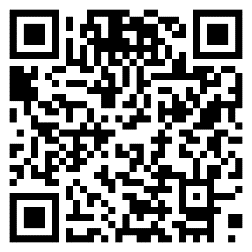 111年1月7日(五)[師資培訓][國中資科]多媒體專題-畢業影片製作13：40-14：00大溪國中畢業影片欣賞影片製作流程介紹1.恕不提供停車位2.進入校園請出示COVID-19疫苗接種紀錄卡(疫苗黃卡)或3日內核發之PCR篩檢陰性證明3.請全程配備口罩4. 111年1月7日(五)[師資培訓][國中資科]多媒體專題-畢業影片製作14：00-16：00實務上的細節分享後製階段1.恕不提供停車位2.進入校園請出示COVID-19疫苗接種紀錄卡(疫苗黃卡)或3日內核發之PCR篩檢陰性證明3.請全程配備口罩4. 111年1月7日(五)[師資培訓][國中資科]多媒體專題-畢業影片製作16：00-16：30Q&A 時間1.恕不提供停車位2.進入校園請出示COVID-19疫苗接種紀錄卡(疫苗黃卡)或3日內核發之PCR篩檢陰性證明3.請全程配備口罩4. 對應
新課綱學習內容對應
新課綱學習內容學習內容資H-IV-2資訊科技合理使用原則資H-IV-4媒體與資訊科技重要社會議題資H-IV-2資訊科技合理使用原則資H-IV-4媒體與資訊科技重要社會議題對應
新課綱學習內容對應
新課綱學習內容學習表現運c-IV-1能熟悉資訊科技共創工具的使用方法。運a-IV-1能落實健康的數位使用習慣與態度。運c-IV-1能熟悉資訊科技共創工具的使用方法。運a-IV-1能落實健康的數位使用習慣與態度。